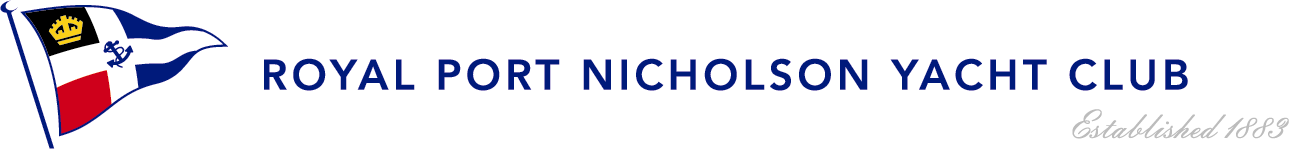 Wellington Secondary Schools Match Racing Programme and Regatta 2017Master Application FormTo prospective teams,The 2017 Wellington Secondary Schools Match Racing regatta will take place on the 23-24 September. Prior to the regatta, school teams will have the opportunity to train after school from 4-6pm once a week over six weeks. These sessions will commence the week beginning the 14 August. To be eligible for the regatta, each team must commit to at least three training sessions. Teams may have up to five sailors.School: School: School: School: Preferred training day ranked 1-3: Preferred training day ranked 1-3: Preferred training day ranked 1-3: Preferred training day ranked 1-3: Method of payment: Through School                    Individual Invoice per sailor (please circle)Method of payment: Through School                    Individual Invoice per sailor (please circle)Method of payment: Through School                    Individual Invoice per sailor (please circle)Method of payment: Through School                    Individual Invoice per sailor (please circle)NameParent emailSailor’s CellphoneSkipper:Crew 1:Crew 2:Crew 3:Crew 4:I agree to be bound by the racing rules of sailing and all other rules of the youth scheme programme. I understand that yacht racing has inherent risks and dangers that are beyond the control of the organising authority. I understand that neither the organising authority nor its officers, members and servants nor other person’s assisting with the conduct of the programme accept any responsibility in respect to any injury or loss of person or property that may be sustained by reason of participation in the programme or howsoever arising in connection with the programme.I agree to commit to at least three training sessions with my whole team present over the five weeks, unless excused by the Youth Scheme coordinator or Coach.I agree to attend both days of the regatta.Signed (Skipper):                                                                                          Date:     Signed (Crew 1):                                                                                           Date:                                     Signed (Crew 2):                                                                                           Date:                                     Signed (Crew 3):                                                                                           Date:                                     Due: 11 August 2017 to youth.scheme@rpnyc.org.nzWellington Secondary Schools Match Racing Programme and Regatta 2017Permission Form To be filled out for each sailor.To caregiver,The 2017 Wellington Secondary Schools Match Racing regatta will take place on the 23-24 September. Prior to the regatta, school teams will have the opportunity to train after school from 4-6pm once a week over five weeks. These sessions will commence the week beginning the 14 August. To be eligible for the regatta, each team must commit to at least three training sessions. Fees: $400 inc GST per team for the five training sessions and weekend regatta. This payment must be made prior to the regatta. An invoice will be sent once the team decides on the method of payment.Damage deposit: A damage deposit of $NZ1000 per team will be required if an incident occurs during the regatta or training. This deposit is the maximum payable by the team as a result of any one incident. In the event of a deduction from the damage deposit being made, the OA may require that the deposit be restored to its original amount before the team will be permitted to continue in the event.Parent email:Sailor’s Cellphone:I, ____________________________ give permission for _______________________(sailor) to participate in the 2017 Wellington Secondary Schools Match Racing Programme and Regatta. Signed:Date:I agree to be bound by the racing rules of sailing and all other rules of the youth scheme programme. I understand that yacht racing has inherent risks and dangers that are beyond the control of the organising authority. I understand that neither the organising authority nor its officers, members and servants nor other person’s assisting with the conduct of the programme accept any responsibility in respect to any injury or loss of person or property that may be sustained by reason of participation in the programme or howsoever arising in connection with the programme.I agree to commit to at least three training sessions with my whole team present over the five weeks, unless excused by the Youth Scheme coordinator or Coach.I agree to attend both days of the regatta.Signed (Skipper):                                                                                          Date:     Signed (Crew 1):                                                                                           Date:                                     Signed (Crew 2):                                                                                           Date:                                     Signed (Crew 3):                                                                                           Date:                                     Due: 11 August 2017 to youth.scheme@rpnyc.org.nzWellington Secondary Schools Match Racing Programme and Regatta 2017Permission Form To be filled out for each sailor.To caregiver,The 2017 Wellington Secondary Schools Match Racing regatta will take place on the 23-24 September. Prior to the regatta, school teams will have the opportunity to train after school from 4-6pm once a week over five weeks. These sessions will commence the week beginning the 14 August. To be eligible for the regatta, each team must commit to at least three training sessions. Fees: $400 inc GST per team for the five training sessions and weekend regatta. This payment must be made prior to the regatta. An invoice will be sent once the team decides on the method of payment.Damage deposit: A damage deposit of $NZ1000 per team will be required if an incident occurs during the regatta or training. This deposit is the maximum payable by the team as a result of any one incident. In the event of a deduction from the damage deposit being made, the OA may require that the deposit be restored to its original amount before the team will be permitted to continue in the event.Parent email:Sailor’s Cellphone:I, ____________________________ give permission for _______________________(sailor) to participate in the 2017 Wellington Secondary Schools Match Racing Programme and Regatta. Signed:Date:I agree to be bound by the racing rules of sailing and all other rules of the youth scheme programme. I understand that yacht racing has inherent risks and dangers that are beyond the control of the organising authority. I understand that neither the organising authority nor its officers, members and servants nor other person’s assisting with the conduct of the programme accept any responsibility in respect to any injury or loss of person or property that may be sustained by reason of participation in the programme or howsoever arising in connection with the programme.I agree to commit to at least three training sessions with my whole team present over the five weeks, unless excused by the Youth Scheme coordinator or Coach.I agree to attend both days of the regatta.Signed (Skipper):                                                                                          Date:     Signed (Crew 1):                                                                                           Date:                                     Signed (Crew 2):                                                                                           Date:                                     Signed (Crew 3):                                                                                           Date:                                     Due: 11 August 2017 to youth.scheme@rpnyc.org.nzWellington Secondary Schools Match Racing Programme and Regatta 2017Permission Form To be filled out for each sailor.To caregiver,The 2017 Wellington Secondary Schools Match Racing regatta will take place on the 23-24 September. Prior to the regatta, school teams will have the opportunity to train after school from 4-6pm once a week over five weeks. These sessions will commence the week beginning the 14 August. To be eligible for the regatta, each team must commit to at least three training sessions. Fees: $400 inc GST per team for the five training sessions and weekend regatta. This payment must be made prior to the regatta. An invoice will be sent once the team decides on the method of payment.Damage deposit: A damage deposit of $NZ1000 per team will be required if an incident occurs during the regatta or training. This deposit is the maximum payable by the team as a result of any one incident. In the event of a deduction from the damage deposit being made, the OA may require that the deposit be restored to its original amount before the team will be permitted to continue in the event.Parent email:Sailor’s Cellphone:I, ____________________________ give permission for _______________________(sailor) to participate in the 2017 Wellington Secondary Schools Match Racing Programme and Regatta. Signed:Date:I agree to be bound by the racing rules of sailing and all other rules of the youth scheme programme. I understand that yacht racing has inherent risks and dangers that are beyond the control of the organising authority. I understand that neither the organising authority nor its officers, members and servants nor other person’s assisting with the conduct of the programme accept any responsibility in respect to any injury or loss of person or property that may be sustained by reason of participation in the programme or howsoever arising in connection with the programme.I agree to commit to at least three training sessions with my whole team present over the five weeks, unless excused by the Youth Scheme coordinator or Coach.I agree to attend both days of the regatta.Signed (Skipper):                                                                                          Date:     Signed (Crew 1):                                                                                           Date:                                     Signed (Crew 2):                                                                                           Date:                                     Signed (Crew 3):                                                                                           Date:                                     Due: 11 August 2017 to youth.scheme@rpnyc.org.nzWellington Secondary Schools Match Racing Programme and Regatta 2017Permission Form To be filled out for each sailor.To caregiver,The 2017 Wellington Secondary Schools Match Racing regatta will take place on the 23-24 September. Prior to the regatta, school teams will have the opportunity to train after school from 4-6pm once a week over five weeks. These sessions will commence the week beginning the 14 August. To be eligible for the regatta, each team must commit to at least three training sessions. Fees: $400 inc GST per team for the five training sessions and weekend regatta. This payment must be made prior to the regatta. An invoice will be sent once the team decides on the method of payment.Damage deposit: A damage deposit of $NZ1000 per team will be required if an incident occurs during the regatta or training. This deposit is the maximum payable by the team as a result of any one incident. In the event of a deduction from the damage deposit being made, the OA may require that the deposit be restored to its original amount before the team will be permitted to continue in the event.Parent email:Sailor’s Cellphone:I, ____________________________ give permission for _______________________(sailor) to participate in the 2017 Wellington Secondary Schools Match Racing Programme and Regatta. Signed:Date: